§490-K.  Transfer of ownership or operationA person who purchases an excavation that is operated under a notice of intent to comply or who obtains operating authority of an excavation that operates under a notice of intent to comply must file within 2 weeks after the purchase or the obtaining of operating authority a notice of intent to comply on a form developed by the department.  The new owner or operator may operate the excavation during this 2-week period without having filed a notice of intent to comply, providing the new owner or operator complies with all standards under this article.  [PL 1995, c. 700, §32 (AMD).]SECTION HISTORYPL 1995, c. 287, §17 (NEW). PL 1995, c. 700, §32 (AMD). The State of Maine claims a copyright in its codified statutes. If you intend to republish this material, we require that you include the following disclaimer in your publication:All copyrights and other rights to statutory text are reserved by the State of Maine. The text included in this publication reflects changes made through the First Regular and First Special Session of the 131st Maine Legislature and is current through November 1, 2023
                    . The text is subject to change without notice. It is a version that has not been officially certified by the Secretary of State. Refer to the Maine Revised Statutes Annotated and supplements for certified text.
                The Office of the Revisor of Statutes also requests that you send us one copy of any statutory publication you may produce. Our goal is not to restrict publishing activity, but to keep track of who is publishing what, to identify any needless duplication and to preserve the State's copyright rights.PLEASE NOTE: The Revisor's Office cannot perform research for or provide legal advice or interpretation of Maine law to the public. If you need legal assistance, please contact a qualified attorney.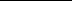 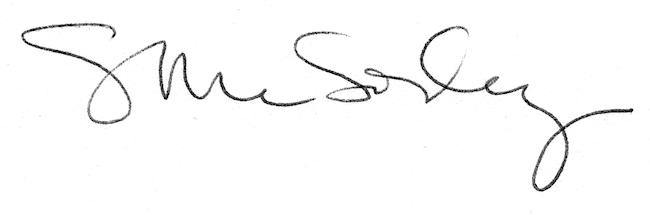 